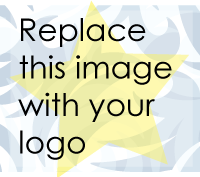 Your Company 
(If it is not clearly in the logo)Capabilities Statement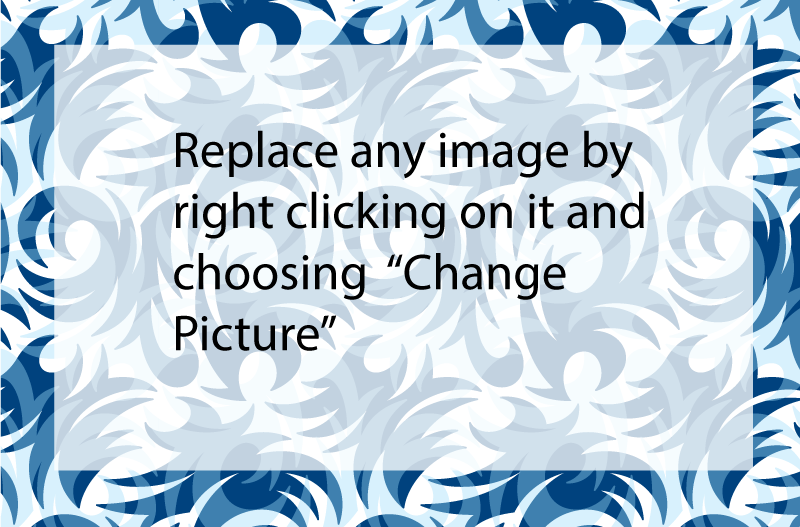 (1) Replace this short introductory paragraph with a short introductory paragraph briefly describing your business. (2) Share your business mission in three sentences, detailing what is special about your business. (3)This is the only narrative in the Capabilities Statement and meant to tell your story without repeating your core competencies and differentiators word for word. Core CompetenciesBulletized list of services that your company offersList in priority order – significanceNo narrative descriptionsCustomize to focus on what the potential client needsSeparate topics as neededMake this an easy at-a-glance listNo narrative descriptionsIf using details . . .quantify and qualify whenever PossibleDifferentiators
What makes you different than the competition? How do you stand out? Are your employees especially skillful? Why is your service/products better? BE VERY VERY BRIEFKey Clients
Chevron, AT&T, County of Santa Clara various local establishments.Past Performance
Most Recent or Most Relevant Client
List experience in order similar to the targeted audience (Federal, State, Local, public, etc.) No logos or references. Customize to focus on what the potential client. Past or Next Most Relevant Client
Include dollar value, performance period, or other aspects that provide examples of successful experience.  The goal is to reflect depth – lowering the potential client’s risk.  Stay away from testimonials and references. Past or Next Most Relevant Client
Include dollar value, performance period, or other aspects that provide examples of successful experience.  The goal is to reflect depth – lowering the potential client’s risk.  Stay away from testimonials and references.Past or Next Most Relevant Client 
Include dollar value, performance period, or other aspects that provide examples of successful experience.  The goal is to reflect depth – lowering the potential client’s risk.  Stay away from testimonials and references.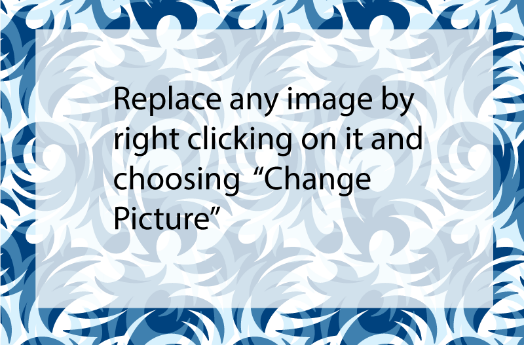 Past or Next Most Relevant Client
Include dollar value, performance period, or other aspects that provide examples of successful experience.  The goal is to reflect depth – lowering the potential client’s risk.  Stay away from testimonials and references.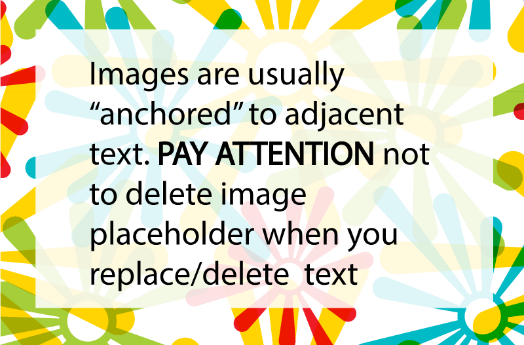 BiosKristina Kunkel 
Program Director
Kristina@norcalptac.org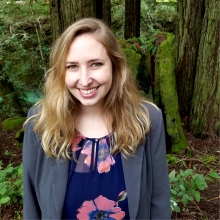 Joined the Norcal PTAC team in July 2014. She received her BA from Smith College, and is expected to receive her MS from Humboldt State University in 2019.
Taylor Bowes
Assistant Program Director
Taylor@norcalptac.org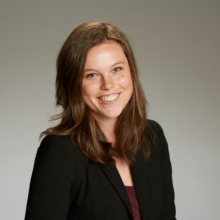 Specializes in strategic planning, systems thinking, team development, public speaking, and communication. Visit Our Website for more Information: www.company.comWhen you finish customizing your capabilities statement send it to your procurement specialist for feedback!